Cesena, 21/11/20Circolare 67-20Al personale ATA e docentep.c. all’ufficio personaleAlla DSGAOggetto: assemblee sindacali COBAS e UIL – 26 e 25 novembreSono convocate assemblee sindacali delle sigle in oggetto  per i  docenti e ATA, on line, secondo lo schema ivi allegato,:
1) ASSEMBLEA COBAS 26 NOVEMBRE 
I COBAS Comitati di Base della Scuola della Romagna, unitamente ai Cobas scuola Bologna, indicono per GIOVEDI' 26 NOVEMBRE ASSEMBLEA SINDACALE per i/le Docenti di tutte le scuoleL'assemblea si terrà in modalità videoconferenza su gotomeeting. Per collegarsi seguire le indicazioni sottoriportate (è possibile da cellulare, da web o scaricando l’app) ai link:https://global.gotomeeting.com/join/707774397Al fine di favorire al massimo la partecipazione dei/delle docenti interessati/e, l’assemblea si svolgerà su due turni:ore 12.00 –14.00 ore 17.30 –19.30ODGIl piano per la DDIIl nuovo contratto integrativoLa situazione degli/delle insegnanti precari/ie2) Assemblea sindacale UIL, 25 novembre 11-13Modalità di iscrizione al link e ordine del giorno su volantino allegatoSecondo le norme vigenti si richiede la dichiarazione preventiva di partecipazione entro le ore 10,00 di venerdì 20 novembre, sugli appositi fogli firma in allegato. Disponibilità in portineria di entrambi i plessi.						Il DSASSEMBLEA PERSONALE DOCENTE E  ATA  25/11/20 e 26/11/20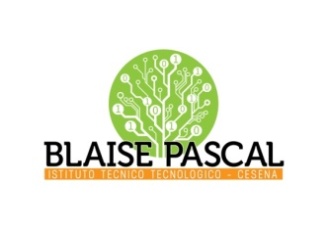 ISTITUTO Superiore 
Pascal/ComandiniP.le Macrelli, 100 
47521 Cesena 
Tel. +39 054722792 
Cod.fisc. 90076540401 - Cod.Mecc. FOIS01100L
FOIS01100L@istruzione.itFOIS01100L@pec.istruzione.it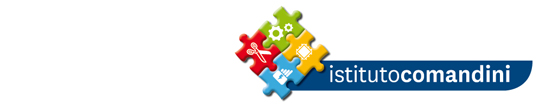 cognomenomefirma per adesioneUIL 25/11firma per adesioneCOBAS 26/11 